What? Education Works Ltd is providing a 1 ½ day interactive course to provide staff with the skills and knowledge of how to develop the language of maths. Before the end of the initial course, a follow up ½ day will be arranged for two terms later to provide support to maintain good practice and resolve any issues. 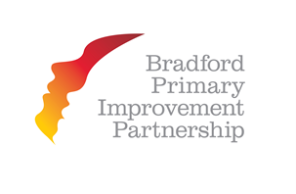 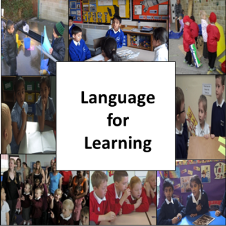 When and where? 15.09.14 (9.00-12.00) and 18.09.14 (9.00-3.30) at Green Lane Primary School, Bradford OR 06.10.14 (9.00-12.00) and 13.10.14 (9.00-3.30) at Victoria Primary School, KeighleyWho?  Maths Coordinator and up to 3 Teaching AssistantsWhy?  To support pupil’s mathematical ability by improving their understanding of the language of mathsHow much? £125 per person -including the cost of a resources disc per school and light refreshments, but not TM training booklet (£39.99). 20% discount if 4 people attend from 1 school. Follow up ½ day will cost £100 per school.Next steps? Participants will receive a Talking Maths training booklet including talk frameworks, planning, recording and assessment guidance and a resources DVD with both photocopiable and interactive materials.How to apply? Please complete the application form below- places are limited and will be allocated on a first come first served basis.